GROUP DELMAR est une entreprise familiale en forte croissance avec des filiales en Belgique et en France. Depuis plus de 25 ans, nous sommes spécialisés dans la production d'éléments en béton préfabriqué, tels que des escaliers, des balcons, des façades et d'autres éléments sur mesure.Pour nos différents sites nous recherchons desFinisseurs de béton en déplacement (principalement)MissionsVous effectuerez les réparations sur chantier des éléments en béton préfabriqué livrés et/ou posés : acidification, ponçage, …Occasionnellement, vous serez impliqué dans les travaux de finition/réparation dans l'usine elle-même.Profil:En tant que finisseur de béton, vous devez être capable de travailler de manière autonome et de supporter un travail physique, de travailler de manière soignée et d'oser prendre des initiatives. Vous devez également démontrer que:vous avez le sens des responsabilitésvous effectuez les réparations de manière complète et correctevous êtes organisé et vous préparez vos réparations; vous prévoyez les outils adéquatsvous attachez une grande importance à l'exactitude et à la précisionvous prenez soin du matériel et des moyensvous attachez de l'importance à l'ordre et à la propretévous êtes flexible et dynamique (différents chantiers = différents lieux)Nous vous offrons :Vous travaillerez dans une entreprise offrant une grande sécurité d'emploi et une atmosphère de travail agréable. Plus précisément, nous proposons:un emploi permanent après une période d’apprentissage réussierémunération selon les barèmes du secteur du bétonun travail variéun emploi à temps pleintous les avantages d'un emploi dans le secteurPostuler :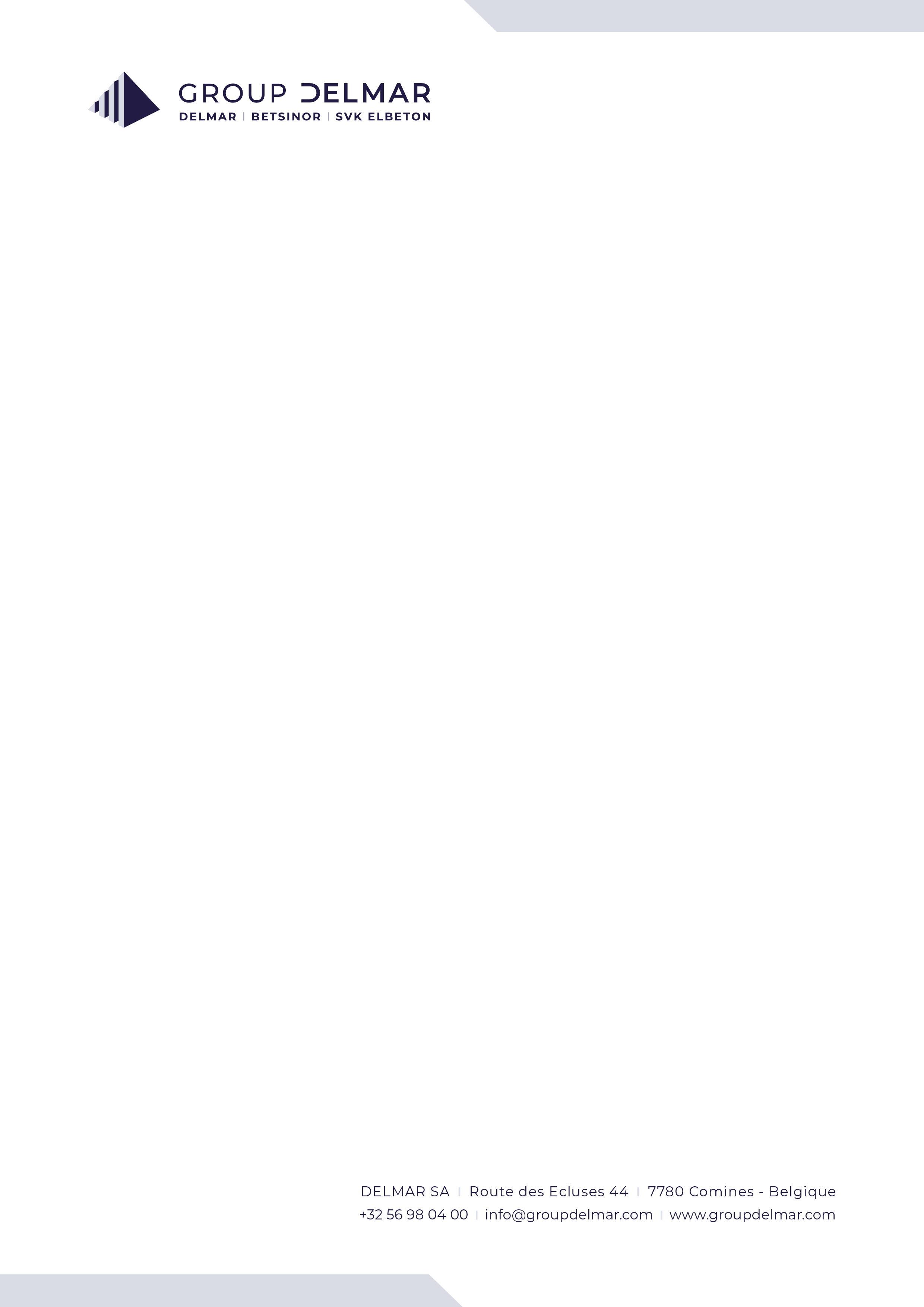 Etes-vous complètement captivé par ce poste vacant ? Alors postulez rapidement en envoyant votre CV à hr@delmarprefa.be. Chaque demande est traitée de manière discrète, rapide et professionnelle. 